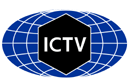 Part 1: TITLE, AUTHORS, APPROVALS, etcAuthor(s) and email address(es)Author(s) institutional address(es) (optional)Corresponding authorList the ICTV Study Group(s) that have seen this proposalICTV Study Group comments and response of proposerICTV Study Group votes on proposalAuthority to use the name of a living personSubmission datesICTV-EC comments and response of the proposerPart 2: NON-TAXONOMIC PROPOSALText of proposalPart 3: TAXONOMIC PROPOSALName of accompanying Excel moduleAbstractText of proposalSupporting evidenceTable 1. Species name changes from non-binomials to Latinized binomial format.Full taxonomy for each species is provided in the accompanying excel spreadsheet.Table 2. Species name changes from non-Latinized binomials to Latinized binomial format.Full taxonomy for each species is provided in the accompanying excel spreadsheet.Code assigned:2023.001AShort title: Rename 111 archaeal virus species to adhere to the Latinized binomial formatShort title: Rename 111 archaeal virus species to adhere to the Latinized binomial formatShort title: Rename 111 archaeal virus species to adhere to the Latinized binomial formatKrupovic M, Kuhn JH, Mochizuki T, Stedman K, Dyall-Smith M, Huang L, Rhee S-K, Young MJ, Postler TS, Oksanen HMmart.krupovic@pasteur.fr; kuhnjens@mail.nih.gov; tomo.mochiviridae@elsi.jp; kstedman@pdx.edu; mike.dyallsmith@gmail.com; huangl@im.ac.cn; rheeokjasi@gmail.com; myoung@montana.edu; TPostler@iavi.org; hanna.oksanen@helsinki.fi Krupovic MICTV Archaeal Viruses SubcommitteeStudy GroupNumber of membersNumber of membersNumber of membersStudy GroupVotes supportVotes againstNo voteIs any taxon name used here derived from that of a living person (Y/N)NTaxon namePerson from whom the name is derivedPermission attached (Y/N)N/AN/AN/ADate first submitted to SC ChairJune 23, 2023Date of this revision (if different to above)NA2023.001A.N.v1.Archaeal_binomials.xlsxWe propose renaming 111 archaeal virus species to Latinized binomial format.Non-binomial species nameProposed Latinized binomial nameCommentAcidianus filamentous virus 3Betalipothrixvirus acidianiAfter the host genus name, AcidianusAcidianus filamentous virus 6Betalipothrixvirus pozzuoliensePozzuoli, Italy - place of originAcidianus filamentous virus 7Betalipothrixvirus pezzuloensePezzulo (Pozzuoli in Neapolitan) Acidianus filamentous virus 8Betalipothrixvirus puteoliensePuteoli (Pozzuoli in Latin)Acidianus filamentous virus 9Betalipothrixvirus uzonenseAfter Uzon Caldera, Kamchatka - place of originSulfolobus islandicus filamentous virusBetalipothrixvirus hveragerdienseHveragerdi, Iceland - place of originAcidianus filamentous virus 2Deltalipothrixvirus pozzuoliensePozzuoli, Italy - place of originSulfolobus turreted icosahedral virus 1Alphaturrivirus yellowstonenseYellowstone National Park - place of originSulfolobus turreted icosahedral virus 2Alphaturrivirus hveragerdienseHveragerdi, Iceland - place of originAcidianus two-tailed virusBicaudavirus pozzuoliensePozzuoli - place of originAeropyrum pernix bacilliform virus 1Clavavirus yamagawaenseYamagawa hot spring, Japan - place of originSulfolobus spindle-shaped virus 1Alphafusellovirus beppuenseBeppu, Japan - place of originSulfolobus spindle-shaped virus 2Alphafusellovirus reykjanesenseReykjanes, Iceland - place of originSulfolobus spindle-shaped virus 4Alphafusellovirus arnavatnenseArnavatn, Iceland - place of originSulfolobus spindle-shaped virus 5Alphafusellovirus hveragerdienseHveragerdi, Iceland - place of originSulfolobus spindle-shaped virus 7Alphafusellovirus hengillenseHengill, a volcanic mountain range, close to Hveragerði - place of originSulfolobus spindle-shaped virus 8Alphafusellovirus yellowstonenseYellowstone National Park - place of originSulfolobus spindle-shaped virus 9Alphafusellovirus kamchatkaenseKamchatka - place of originAcidianus spindle-shaped virus 1Betafusellovirus yellowstonenseYellowstone National Park - place of originSulfolobus spindle-shaped virus 6Betafusellovirus hveragerdienseHveragerdi, Iceland - place of originAeropyrum pernix ovoid virus 1Betaguttavirus kodakarajimaenseKodakarajima, Japan - place of originSulfolobus alphaportoglobovirus 1Alphaportoglobovirus beppuenseBeppu, Japan - place of originAeropyrum coil-shaped virusAlphaspiravirus yamagawaenseYamagawa hot spring, Japan - place of originSulfolobus ellipsoid virus 1Alphaovalivirus fumarolicaenseLaguna Fumarólica, Costa Rica - place of originNon-Latinized binomial species nameProposed Latinized binomial species nameCommentAlphalipothrixvirus SBFV2Alphalipothrixvirus umijigokuenseUmi Jigoku, Beppu, Japan - place of originAlphalipothrixvirus SFV1Alphalipothrixvirus beppuenseBeppu, Japan - place of originDeltalipothrixvirus SBFV3Deltalipothrixvirus beppuenseBeppu, Japan - place of originAzorudivirus SRVAzorudivirus furnasenseFurnas Basin, AzoresHoswirudivirus ARV2Hoswirudivirus pozzuoliensePozzuoli, Italy - place of originHoswirudivirus ARV3Hoswirudivirus acidianiAfter the host genus name, AcidianusHoswirudivirus MRV1Hoswirudivirus metallosphaeraeAfter the host genus name, MetallosphaeraHoswirudivirus SSRV1Hoswirudivirus saccharolobiAfter the host genus name, SaccharolobusIcerudivirus SIRV1Icerudivirus kverkfjoellenseKverkfjoell, IcelandIcerudivirus SIRV2Icerudivirus hveragerdienseHveragerdi, Iceland - place of originIcerudivirus SIRV3Icerudivirus gunnuhverenseGunnuhver, Iceland - place of originItarudivirus ARV1Itarudivirus pozzuoliensePozzuoli, Italy - place of originJaparudivirus SBRV1Japarudivirus beppuenseBeppu, Japan - place of originMexirudivirus SMRV1Mexirudivirus azufresenseLos Azufres National ParkUsarudivirus SIRV4Usarudivirus yellowstonenseYellowstone National Park - place of originUsarudivirus SIRV5Usarudivirus nymphenseAfter Nymph Lake, Yellowstone National ParkUsarudivirus SIRV8Usarudivirus calorisAfter Latin calor (sing. gen.): of the heatUsarudivirus SIRV9Usarudivirus aestusAfter Latin aestus (sing. gen.): of the heatUsarudivirus SIRV10Usarudivirus acidumAfter Latin acidus for acidicUsarudivirus SIRV11Usarudivirus dryadisAfter Latin Dryas, synonym for Nymph, referring to the source of virus isolation - Nymph Lake, Yellowstone National ParkAlphatristromavirus PFV1Alphatristromavirus pozzuoliensePozzuoli, Italy - place of originAlphatristromavirus PFV2Alphatristromavirus puteoliensePuteoli (Pozzuoli in Latin)Betatristromavirus TTV1Betatristromavirus kraflaenseKrafla, IcelandCaptovirus AFV1Captovirus yellowstonenseYellowstone National Park - place of originMetforvirus Drs3Metforvirus limifrom Latin limus which can be translated as sludge, a material from which the virus and its host were isolatedHacavirus HCTV1Hacavirus italienseafter place of isolation Margherita di Savoia, ItalyTredecimvirus HVTV1Tredecimvirus thailandenseafter place of origin - Samut Sakhon, ThailandBeejeyvirus BJ1Beejeyvirus bagaejinnorenseafter Bagaejinnor lake in Inner Mongolia, China, place of isolationSeejivirus CGphi46Seejivirus salhabitansfrom Latin "sal" for salt, the habitat virus living in "habitans" Haloferacalesvirus HF1Haloferacalesvirus moolapenseafter place of isolation Cheetham Saltworks, Moolap, Victoria, AustraliaHaloferacalesvirus HJTV2Haloferacalesvirus thailandenseafter place of origin - Samut Sakhon, ThailandHaloferacalesvirus HRTV5Haloferacalesvirus pyrstotumfrom Finnish pyrstö referring to the tail of a bird or fishHaloferacalesvirus HRTV8Haloferacalesvirus salisfrom Latin sal referring to saltHaloferacalesvirus HRTV10Haloferacalesvirus eilatenseafter Eilat solar saltern, Israel, place of originHaloferacalesvirus HSTV4Haloferacalesvirus samutsakhonenseafter place of origin - Samut Sakhon, ThailandHaloferacalesvirus Serpecor1Haloferacalesvirus serpentinenseafter Serpentine Lake, Australia - place of originLaminvirus HRTV25Laminvirus thailandenseafter place of origin - Samut Sakhon, ThailandMincapvirus HSTV2Mincapvirus eilatenseafter Eilat solar saltern, Israel, place of originMinorvirus HRTV27Minorvirus thailandenseafter place of origin - Samut Sakhon, ThailandDpdavirus HRTV29Dpdavirus caudatumfrom Latin caudatum referring to the tail of the virionRetbasiphovirus HFTV1Retbasiphovirus hantatumfrom Finnish häntä referring to tailSaldibavirus HRTV4Saldibavirus natriifrom Latin natrium referring to sodiumHagravirus HGTV1Hagravirus capitaneumfrom Latin capitaneum referring to largePsimunavirus psiM2Psimunavirus limifrom Latin limus which can be translated as sludge, a material from which the virus and its host were isolatedClampvirus HHTV1Clampvirus italienseafter place of isolation Margherita di Savoia, ItalyHatrivirus HATV3Hatrivirus caudatumfrom Latin caudatum referring to the tail of the virionHalohivirus HHTV2Halohivirus suolaefrom Finnish suola referring to saltSamsavirus HCTV2Samsavirus crystallifrom Latin crystallus for (salt) crystalLonfivirus HSTV1Lonfivirus codicillifrom Latin codicillus for a small tree stump (after the virion's small tail)Eilatmyovirus HATV2Eilatmyovirus salisfrom Latin sal referring to saltPormufvirus HRTV28Pormufvirus salinumfrom Latin salinum referring to saltyChaovirus ChaoS9Chaovirus bigenumfrom Latin bigenum for hybrid, referring to virus sharing different parts of genome with other virusesMyohalovirus phiCh1Myohalovirus alkaliphilumfrom English alkaliphileMyohalovirus phiHMyohalovirus spontaneifrom Latin spontaneum for spontaneous, referring to the spontaneous induction of the phiH provirusAlphapleolipovirus HHPV1Alphapleolipovirus italienseafter place of isolation Margherita di Savoia, ItalyAlphapleolipovirus HHPV2Alphapleolipovirus huluenseafter place of origin - Hulu Island, Liaoning, ChinaAlphapleolipovirus HRPV1Alphapleolipovirus finnonienseafter Finland, where the first pleolipovirus isolate was isolated and describedAlphapleolipovirus HRPV2Alphapleolipovirus thailandenseafter place of origin - Samut Sakhon, ThailandAlphapleolipovirus HRPV6Alphapleolipovirus samutsakhonenseafter place of origin - Samut Sakhon, ThailandBetapleolipovirus HGPV1Betapleolipovirus halogeometriciafter host species Halogeometricum sp.Betapleolipovirus HHPV3Betapleolipovirus thailandenseafter place of origin - Samut Sakhon, ThailandBetapleolipovirus HHPV4Betapleolipovirus italienseafter place of isolation Margherita di Savoia, ItalyBetapleolipovirus HRPV3Betapleolipovirus kalvoaefrom Finnish kalvo referring to membraneBetapleolipovirus HRPV9Betapleolipovirus flexibilefrom Latin flexibilis referring to the flexible appearance of virionsBetapleolipovirus HRPV10Betapleolipovirus senegalenseafter Senegal - country of originBetapleolipovirus HRPV11Betapleolipovirus retbaenseafter Lake Retba, Senegal - place of originBetapleolipovirus HRPV12Betapleolipovirus rosenseafter Lac Rose, Senegal - place of originBetapleolipovirus SNJ2Betapleolipovirus integrationisfrom Latin integratio referring to integrationGammapleolipovirus Hardyhisp2Gammapleolipovirus hardyenseafter Lake Hardy, Australia - place of originGammapleolipovirus His2Gammapleolipovirus australienseafter Australia - place of originYingchengvirus HJIV1Yingchengvirus koreaenseafter place of origin, South KoreaYingchengvirus NVIV1Yingchengvirus boliviaenseafter place of origin, BoliviaYingchengvirus SNJ1Yingchengvirus sinenseafter China - place of originAlphasphaerolipovirus HCIV1Alphasphaerolipovirus viikkiiafter Viikki campus, Helsinki, Finland, where the virus was isolated and describedAlphasphaerolipovirus HHIV2Alphasphaerolipovirus helsinkiiafter University of Helsinki, Finland, where the virus was isolated and describedAlphasphaerolipovirus PH1Alphasphaerolipovirus pinkensePink lake, Australia - place of originAlphasphaerolipovirus SH1Alphasphaerolipovirus serpentinenseSerpentine lake, Australia - place of originBottigliavirus ABVBottigliavirus pozzuoliensePozzuoli, Italy - place of originBottigliavirus ABV2Bottigliavirus puteoliensePuteoli (Pozzuoli in Latin)Bottigliavirus ABV3Bottigliavirus krisuvikenseKrísuvík, Iceland - place of originAlphaglobulovirus PSVAlphaglobulovirus obsidianenseObsidian Pool, Yellowstone National Park - place of originAlphaglobulovirus PSV2Alphaglobulovirus pozzuoliensePozzuoli, Italy - place of originAlphaglobulovirus TSPV1Alphaglobulovirus silerienseSileri hot spring region, Indonesia - place of originAlphaglobulovirus TTSV1Alphaglobulovirus cinderenseCinder Pool, Yellowstone National Park - place of originSalterprovirus His1Salterprovirus australienseafter Australia - place of originAlphaportoglobovirus SPV2Alphaportoglobovirus umijigokuenseUmi Jigoku, Beppu, Japan - place of originNitmarvirus NSV1Nitmarvirus marisAfter Latin mare (neuter) for sea